               ҠАРАР                                                                              ПОСТАНОВЛЕНИЕ    17 апрель  2018 й.	                         №  67                             17 апреля 2018 г.«Об отмене постановления  администрации сельского поселения Шаранский сельсовет муниципального района Шаранский район Республики Башкортостан № 947 от 24.08.2015 года «Об утверждении Порядка предоставления субсидий юридическимлицам (за исключением субсидий государственным (муниципальным) учреждениям), индивидуальным предпринимателям, физическим лицам – производителям товаров, работ, услуг из бюджета сельского поселения Шаранский сельсовет муниципального района Шаранский район Республики Башкортостан»   В целях приведения муниципальных правовых актов администрации сельского поселения Шаранский сельсовет муниципального района Шаранский район Республики Башкортостан в соответствие с действующим законодательством, ПОСТАНОВЛЯЮ:    1. Постановление № 947 от 24 августа 2015 года  «Об утверждении Порядка предоставления субсидий юридическим лицам (за исключением субсидий государственным (муниципальным) учреждениям), индивидуальным предпринимателям, физическим лицам – производителям товаров, работ, услуг из бюджета сельского поселения Шаранский сельсовет муниципального района Шаранский район Республики Башкортостан»  отменить.    2. Настоящее постановление вступает в силу с момента его обнародования.    3.  Контроль за исполнением настоящего постановления оставляю за собой.И.о.главы сельского поселения                                                            Г.Е.МухаметовМуниципаль районыныңШаран  ауыл Советыауыл биләмәһе ХакимиәтеБашкортостан РеспубликаһыШаран районы452630 Шаран ауылы, Кызыл урамы 9Тел.(347) 2-22-43,e-mail:sssharanss@yandex.ruШаран  ауылы, тел.(34769) 2-22-43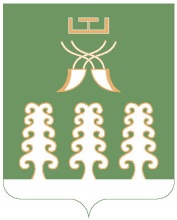 Администрация сельского поселенияШаранский  сельсоветмуниципального районаШаранский районРеспублика Башкортостан                     452630 с. Шаран ул. Красная,9Тел.(347) 2-22-43,e-mail:sssharanss@yandex.ruс. Шаран тел.(34769) 2-22-43